RegisterBy following these simple rules, we hope that members will be happy to join your walks in the knowledge that we are taking good care of them whist Covid 19 threat remains. Note: We do not advise using the Ramblers App for the register- it is insecure and violates GPDR		V3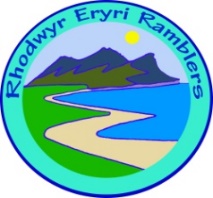 Eryri walks – Risk Assessment / RegisterUse for each walk to understand the risks and steps you need to taketo stay safe before leading a group walk.  Keep for 3 weeks.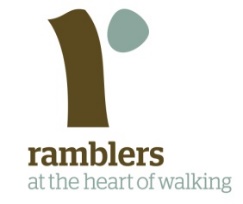 Leader:Leader:Walk Title:Walk Date:Recce/Risk/DatePossible hazardsWho's at risk?Ways to control the riskWays to control the riskChecked Transmission of COVID-19 through close contact / meeting other peopleWalkers, members of the public – risk of spreading COVID-19Plan the walk and location for a less busy time and placePlan the walk and location for a less busy time and placeTransmission of COVID-19 through close contact / meeting other peopleWalkers, members of the public – risk of spreading COVID-19Travel: Consider car parking (car sharing not permitted), limited public transport and also limited availability of toilet facilitiesTravel: Consider car parking (car sharing not permitted), limited public transport and also limited availability of toilet facilitiesTransmission of COVID-19 through close contact / meeting other peopleWalkers, members of the public – risk of spreading COVID-19Advise walkers to maintain physical distancing of 2metres from others – this is everyone’s responsibilityAdvise walkers to maintain physical distancing of 2metres from others – this is everyone’s responsibilityTransmission of COVID-19 through close contact / meeting other peopleWalkers, members of the public – risk of spreading COVID-19Check your 1st aid kit and carry a face covering, gloves and sanitiser in case of incidentsCheck your 1st aid kit and carry a face covering, gloves and sanitiser in case of incidentsNamePhone   (for NHS contact tracing)123456789101112131415